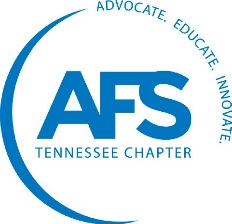 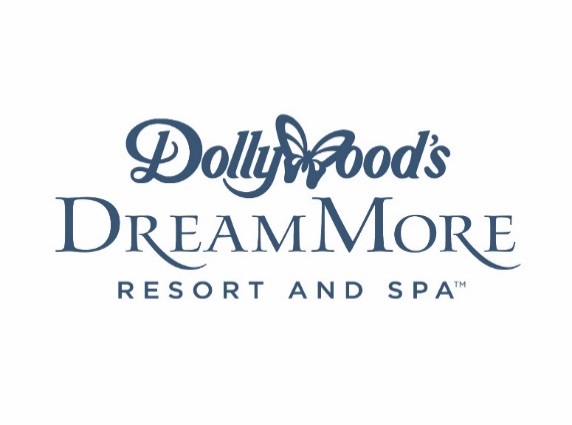 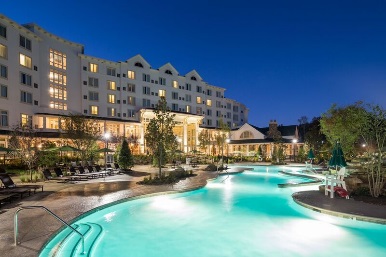 84th AFS Southeast Regional ConferenceMarch 22-24, 2017   Dollywood’s DreamMore Resort  Pigeon Forge, TNResort Registration – AFS Southeast Regional ConferenceThe DreamMore Resort, 2525 DreamMore Way, Pigeon Forge, TN 37863Phone (800) 365-5996.  Be sure to mention the AFS Southeast Regional Conference to receive the group rate of $152.00.  The room rate will be honored 3/19/17 through 3/25/17.  Room Block rate available until 2/21/17.Wednesday – March 22nd        11:00 AM - Golf and Lunch; Gatlinburg Golf Course, Pigeon Forge, TN        5:30 PM – 7:30 PM – Evening Hospitality Event for all Registered Attendees and      	                           Spouse/Guest @ Dollywood DreamMore Resort Patio.Thursday – March 23rd          7:00 AM – 10:00 AM – Buffet Breakfast @ Song and Hearth        7:45 AM – 4:00 PM – Table Top Displays        8:05 AM – 11:50 AM – Conference Technical Sessions        12:00PM – 1:00 PM – Dixieland Picnic @ Song and Hearth        1:05 PM – 4:30 PM – Conference Technical Sessions        5:30 PM – 7:30 PM – Evening Hospitality Event for all Registered Attendees and      	                           Spouse/Guest @ Dollywood DreamMore Resort Patio.Friday – March 24th        8:00 AM – 12:00 PM – Local Tour – TBASoutheast Regional Registration InformationSession Attendee Name(s): ____________________________      E-Mail:___________________ Company: ________________________________________       Phone: ____________________Spouse/Guest Name: _______________________________ (not attending Technical Sessions) General Session Registration $275.00 x _______ = ________    Presenter – check here _____  Late (after 2/21) Registration $325.00 x _______ = ________Spouse/Guest Registration     $130.00 x _______ = ________Golf Registration with Lunch    $90.00 x _______ = ________Golf Requested Pairings with _________________________________________________Please mail Registration Form and Check made payable to “AFS Tennessee Chapter” to:Karen Dunegan (dune4of5@aol.com) at Eureka Foundry, PO Box 6039, Chattanooga, TN 37401By 2/17/17.  THANK YOU for supporting the AFS Southeast Regional.